PLAN OF STUDY ~ DEPARTMENT OF ENGLISH ~ Catalog Year 2021 - 2023Name of Student_______________________________           Student Admin ID Number_____________________________Faculty Advisor ____________________________________Expected date of graduation _____________________________Every English major is required to meet with a faculty advisor to review major requirements and design a preliminary plan of study.  A final plan of study, which must be approved by the advisor and the department, shall be submitted online no later than the fourth week of classes in the semester of intended graduation. Only courses taken at UCONN may be used to meet the major and related course requirements; exceptions require special permission.Regional Campus students:  As soon as possible after declaring as an English major, consult with your major advisor about the semesters in which courses on your plan will be offered.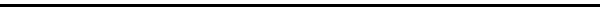 English Major RequirementsTo satisfy the English major, the student must present for the degree 30 credits of English courses numbered 2000 or above.  Our plan of study is simple:  Core + 4 Every major in English will complete 6 courses in the Core Curriculum, and then choose 4 additional courses at the 2000-level or above.  These 4 additional courses are essentially English electives: majors can group their electives into one of the optional tracks listed below.  Any completed and declared track will be named on your transcript to highlight your specific skills and specialties.Core Curriculum (18 credits):Each of these core requirements must be satisfied by a unique course.  A single course may not be applied to two different requirements within the core curriculum. A. Methods for the Major (3 credits) This course should be taken within a semester of declaring the major or at its next offeringB.  Early Literary, Cultural, and Linguistic History (6 credits from the list below) C.  Antiracism, Globality, and Embodiment (6 credits: one course from group 1, and a second course from either group 1 or 2) D. Advanced Study (3 credits from the list below)These courses satisfy the requirement for Writing in the Major and Informational Literacy.  Course topics will vary by instructor.Four Additional Courses: Elective Courses or Optional Tracks (12 credits) – Courses used to satisfy credits in the core curriculum may also be applied toward one or more of the optional tracks, as long as the student completes the 30 unique credits for the major.  Students may forego tracks and opt to take 12 credits of electives instead. Eight Optional Tracks ENGL 2627, 2640/W, 3319, 3509/W, 3619, 3621, 3623, 3627, 3693, 3695, 3698, and 3699 may be counted toward a specific track if approved by the Associate Head of English.Track: Creative Writing Twelve credits distributed as follows: Introduction to Creative Writing: ENGL 2701 (3 credits) Two 3000-level CW Writing Workshops (6 credits) chosen from among these courses:   ENGL 3701, 3703, 3705, 3707, 3711, 3715E One elective (3 credits) focused on literary genres or methods, chosen from the following:   ENGL 2401, 2405, 2407, 2408/W, 2409, 2411/W, 2413/W, 2610, 2612, 2614, 2635E, 2640/W, 2730/W, 3003/W, 3012, 3013/W, 3240E, 3403, 3420, 3422, 3640/W, 3713 Track: Cultural Studies / Media Studies Twelve credits from the following list:ENGL 2276/W, 2411/W, 2413/W, 2610, 2612, 2614, 2640/W, 3235/W, 3265/W, 3420, 3422, 3623, 3625, 3633/W, 3640/WTrack: English TeachingTwelve credits distributed as follows:Cultural, Genre, and Media Studies (3 credits): 2276/W, 2401, 2405, 2407, 2408, 2409, 2411/W, 2413/W, 2605/W, 2609, 2610, 2612, 2635E, 2640/W, 3235/W, 3240E, 3265W, 3640, 3619, 3623, 3625, 3631, 3633W, 3652, 3653, 3715EAdvanced Composition (3 credits): ENGL 2013W, 2049W, 3003W, 3010W, 3701* Grammar (3 credits): ENGL 3601 or 3603Children’s or Young Adult Literature (3 credits): ENGL 3420 or 3422* Sections of this course may only be applied to the concentration if approved by the Coordinator of the Teaching ConcentrationTrack: Irish LiteratureTwelve credits from the following list:ENGL 3120, 3122, 3301, 3509*, 3623*, 3627**Sections of these courses may only be applied to the concentration if approved by the Coordinator of the Irish Literature program.Track:  Literature, Antiracism, and Social Justice  Twelve credits from the following list:ENGL 2107, 2207, 2214/W, 2274/W, 2301/W, 2605/W, 2609, 2635E, 3120, 3122/W, 3210, 3212, 3213/W, 3215/W, 3217/W, 3218/W, 3220, 3318, 3319, 3605, 3607, 3609, 3611, 3613, 3619, 3629, 3631, 3633/WTrack: Literary Histories and LegaciesTwelve credits from the following list:ENGL 2100, 2101, 2200, 2201/W, 2203/W, 2214/W, 2301/W, 2603, 3111/W, 3113/W, 3115/W, 3117/W, 3118/W, 3120, 3122/W, 3123/W, 3124/W, 3207/W, 3213/W, 3215/W, 3301, 3303, 3501, 3503/W, 3505, 3507, 3509, 3603, 3652Track:  Literature of Place and EnvironmentTwelve credits from the following list:ENGL 2055WE, 2276/W, 2635E, 2730W, 3240E, 3235/W, 3652, 3653, 3715ETrack:   Writing and Composition StudiesTwelve credits from the following list:ENGL 2001, 2013W, 2049W, 2055WE, 2730W, 3003W, 3010W, 3012, 3013W, 3015W, 3082, 3091, 3692, 3713, 3715EA maximum of 6 credits of 3091 and 3692 may be counted towards the Writing and Composition Studies concentration. RELATED COURSE REQUIREMENT – Twelve credits in non-English courses numbered 2000 or above, none taken on a pass-fail basis. Approved and restricted courses for this requirement can be found at advising.english.uconn.edu under plans of study.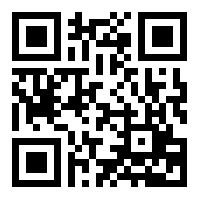 *** Students must complete a minimum of 45 credits of 2000 level or above coursework***Find course descriptions and more information at advising.English.uconn.eduPlan of Study Catalog Year 2021 - 2023 updated 5/1/2023		ENGL 2600 ENGL 2100, 2107, 2200, 2201/W, 2603, 3111/W, 3113/W, 3115/W, 3117/W, 3213/W, 3301, 3303, 3501, 3503/W, 3505, 3507, 3603, 3652Group 1).  Black, Indigenous, Latinx, and Asian/American Literary and Cultural Traditions (3 credits required)ENGL 2214/W, 2301/W, 2305, 3210, 3212, 3213/W, 3215/W, 3217/W, 3218/W, 3267W, 3318, 3319, 3320, 3605, 3607Group 2).  Difference and Diaspora ENGL 2274/W, 3015W, 3120, 3122/W, 3220, 3609, 3611, 3613, 3629ENGL 4101W, 4201W, 4203W, 4301W, 4302W, 4401W, 4405W, 4407W, 4600W, 4601W, 4613W, 4965W1324